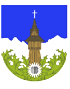 DZIANISZ DROGA DWORSKAKierunekLiniaGodziny odjazduWITÓW DOLNY-ZAKOPANE przez Dzianisz, Kościelisko Nr 1 POWIATOWA6:45, 8:35, 13.22, 15:05, 17:01DZIANISZ DROGA DWORSKAKierunekLiniaGodziny odjazduZAKOPANE –WITÓW DOLNYprzez Kościelisko, DzianiszNr 1POWIATOWA8:03, 13.08, 14:28, 16:48, 18:13